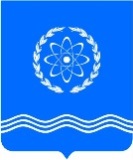 				ОБНИНСКОЕ  ГОРОДСКОЕ  СОБРАНИЕГОРОДСКОГО ОКРУГА «ГОРОД ОБНИНСК»П Р О Т О К О Л  № 41г. Обнинск 										от 27 марта 2018 годаПредседательствующий: Викулин В.В. –   Глава городского самоуправления,							Председатель городского Собрания.Присутствовали депутаты городского Собрания:Наволокин В.В. – заместитель Председателя городского Собрания,Сошников М.А. – заместитель Председателя городского Собрания.Отсутствовали депутаты городского Собрания:Галкин И.А., Самбуров Д.А., Фрай Ю.В., Хоменко М.А. Приглашены: Шапша В.В. – глава Администрации города;Ананьев Г.Е. – заместитель главы Администрации города по экономическому развитию;Козлов А.П. – заместитель главы Администрации города по вопросам архитектуры и градостроительства;Лежнин В.В. – заместитель главы Администрации города по вопросам городского хозяйства;Еремина А.В. – начальник Управления городского хозяйства Администрации города;Латыпова Л.В. – начальник Управления имущественных и земельных отношений Администрации города;Помещикова С.А. – начальник правового Управления Администрации города;Максимова Г.К. – начальник отдела тарифной политики Администрации города;Артемьев Г.Ю. – председатель Контрольно-счетной палаты;Алексеева Я.А. – помощник прокурора города.Представители средств массовой информации.ПроектПОВЕСТКА ДНЯ:1. Об опубликовании проекта решения Обнинского городского Собрания «О внесении изменений и дополнений в Устав муниципального образования «Город Обнинск», утвержденный решением Обнинского городского Собрания от 04.07.2006 № 01-24»Нарусов М.А. – председатель комитета по законодательству и местному самоуправлению2. О внесении изменений в Порядок рассмотрения Обнинским городским Собранием проектов муниципальных программ и предложений о внесении изменений в муниципальные программы, утвержденного  решением Обнинского городского Собрания  от 31.01.2017 № 03-25	Пахоменко  К.В. –  председатель комитета по бюджету, финансам и  налогам	Черныш Н.В. –  начальник отдела экономической политики Администрации города3. О передаче муниципального имущества в собственность Калужской области	Березнер Л.А. – председатель комитета по экономической политике	Артемьев Г.Ю. – председатель Контрольно-счетной палаты	Лежнин В.В. – заместитель главы Администрации города по вопросам городского хозяйства4. О согласовании проекта постановления Администрации города «Об установлении размера платы за содержание жилого помещения для нанимателей жилых помещений по договорам социального найма, договорам найма жилых помещений муниципального и государственного жилищных фондов, расположенных на территории муниципального образования «Город Обнинск», а также для   собственников помещений в многоквартирных домах, находящихся на территории муниципального образования «Город Обнинск», не принявших на общем собрании собственников решение об ее установлении	Анциферов Р.Г. –  председатель комитета по жилищно-коммунальным услугам	Лежнин В.В. – заместитель главы Администрации города по вопросам городского хозяйстваРазное:ВИКУЛИН В.В. открыл заседание городского Собрания и поприветствовал всех присутствующих. Предложил принять повестку дня за основу. Поставил это предложение на голосование.ГОЛОСОВАЛИ: «за» - 26, «против» - 0, «воздержались» - 0.ВИКУЛИН В.В. спросил, есть ли дополнения  и предложения в повестку дня. Предложений от депутатов не последовало. Предложил проголосовать за повестку дня в целом.ГОЛОСОВАЛИ: «за» - 26, «против» - 0, «воздержались» - 0.1.СЛУШАЛИ: НАРУСОВА М.А. по первому вопросу повестки заседания городского Собрания «Об опубликовании проекта решения Обнинского городского Собрания «О внесении изменений и дополнений в Устав муниципального образования «Город Обнинск», утвержденный решением Обнинского городского Собрания от 04.07.2006 № 01-24».НАРУСОВ М.А. доложил, что проект решения городского Собрания был разработан на основании вступивших в силу изменений в Федеральный закон «Об общих принципах организации местного самоуправления в Российской Федерации» от 06.10.2003 № 131-ФЗ. В связи с тем, что изменения вносятся в форме точного воспроизведения положений федерального закона, проект решения выноситься на публичные слушания не должен. Однако он должен быть опубликован для информирования граждан и принят городским Собранием не ранее чем через 30 дней после опубликования.ВИКУЛИН В.В. спросил, есть ли вопросы. Вопросов не поступило. Поставил проект решения на голосование.ГОЛОСОВАЛИ: «за» - 26, «против» - 0, «воздержались» - 0.Решение № 01-41 принято и прилагается.2.СЛУШАЛИ: ПАХОМЕНКО К.В. по второму вопросу повестки заседания городского Собрания «О внесении изменений в Порядок рассмотрения Обнинским городским Собранием проектов муниципальных программ и предложений о внесении изменений в муниципальные программы, утвержденного  решением Обнинского городского Собрания  от 31.01.2017 № 03-25».ПАХОМЕНКО К.В. доложил, что данный проект решения уже рассматривался в январе 2018 года. Тогда от депутатов поступило предложение назначить предельный срок представления проектов муниципальных программ или изменений по ним 15 октября, то есть за 1 месяц до внесения проекта бюджета на очередной финансовый год и плановый период. Администрация города согласилась с данным предложением.Вопрос рассмотрен на совместном заседании комитета по бюджету, финансам и налогам и комитета по экономической политике и рекомендован к принятию.ВИКУЛИН В.В. спросил, есть ли вопросы.Вопросы не поступили. Поставил проект решения на голосование.ГОЛОСОВАЛИ: «за» - 26, «против» - 0, «воздержались» - 0.Решение № 02-41 принято и прилагается.3.СЛУШАЛИ: БЕРЕЗНЕРА Л.А. по третьему вопросу повестки заседания городского Собрания «О передаче муниципального имущества в собственность Калужской области».БЕРЕЗНЕР Л.А. доложил, что, в связи с изменением Федерального закона «Об отходах производства и потребления» от 24.06.1998 № 89-ФЗ и  Федерального закона «Об общих принципах организации местного самоуправления в Российской Федерации» от 06.10.2003 № 131-ФЗ, имущество, принадлежащее муниципальному предприятию города Обнинска Калужской области «Полигон» на праве хозяйственного ведения, передано в собственность Калужской области, а именно – Государственному предприятию Калужской области «Калужский региональный экологический оператор». Добавил, что к данному проекту решения имеется заключение Контрольно-счетной палаты, в котором сказано, что проект решения не противоречит законодательству. Данный вопрос рассмотрен на совместном заседании комитета по бюджету, финансам и налогам и комитета по экономической политике и одобрен к принятию на заседании городского Собрания.ВИКУЛИН В.В. предоставил слово председателю Контрольно-счетной палаты – Артемьеву Г.Ю.АРТЕМЬЕВ Г.Ю. сообщил, что в данном заключении отмечен пункт о перечне передаваемых документов Государственному предприятию Калужской области «Калужский региональный экологический оператор». Администрация города предоставила весь перечень в срок, также КСП рекомендует привести в соответствие некоторые статьи бюджета города Обнинска, в связи с переходом муниципального предприятия города Обнинска Калужской области «Полигон» в управление Калужской области.ВИКУЛИН В.В. спросил, есть ли вопросы.Вопросы не поступили. Поставил проект решения на голосование.ГОЛОСОВАЛИ: «за» - 26, «против» - 0, «воздержались» - 0.Решение № 03-41 принято и прилагается.4.СЛУШАЛИ: АНЦИФЕРОВА Р.Г. по четвертому вопросу повестки заседания городского Собрания «О согласовании проекта постановления Администрации города «Об установлении размера платы за содержание жилого помещения для нанимателей жилых помещений по договорам социального найма, договорам найма жилых помещений муниципального и государственного жилищных фондов, расположенных на территории муниципального образования «Город Обнинск», а также для   собственников помещений в многоквартирных домах, находящихся на территории муниципального образования «Город Обнинск», не принявших на общем собрании собственников решение об ее установлении».АНЦИФЕРОВ Р.Г. доложил, что Администрация города предоставила проект постановления «Об установлении размера платы за содержание жилого помещения для нанимателей жилых помещений по договорам социального найма, договорам найма жилых помещений муниципального и государственного жилищных фондов, расположенных на территории муниципального образования «Город Обнинск», а также для   собственников помещений в многоквартирных домах, находящихся на территории муниципального образования «Город Обнинск», не принявших на общем собрании собственников решение об ее установлении». Данное постановление разработано на основании Федерального законодательства, а также на основании отчета ЗАО «Центр муниципальной экономики» (ЗАО «ЦМЭ») о научно-исследовательской работе «Определение стоимости работ и услуг по содержанию и текущему ремонту общего имущества собственников помещений в многоквартирных домах г. Обнинска и соответствующих плат за содержание жилого помещения для нанимателей и собственников жилых помещений в многоквартирном доме, не принявших на общем собрании собственников решение об ее установлении». В данном проекте постановления указаны размеры платы за содержание жилого помещения по адресам многоквартирных домов. Отметил, что  для 554 домов разработаны отдельные экономически обоснованные расчеты тарифов, и они устанавливаются только для тех жильцов, которые не приняли решение на общем собрании собственников. Данный проект решения рассмотрен на заседании комитета по жилищно-коммунальным услугам и рекомендован к принятию Обнинским городским Собранием.ВИКУЛИН В.В. добавил, что данную информацию необходимо довести до жителей города детально.ЛЕЖНИН В.В. пояснил, что информация до жителей города уже доводится. Имеются публикации в СМИ и на сайте городского Собрания.ВИКУЛИН В.В. спросил, есть ли вопросы.Вопросы не поступили. Поставил проект решения на голосование.ГОЛОСОВАЛИ: «за» - 26, «против» - 0, «воздержались» - 0.Решение № 04-41 принято и прилагается.ВИКУЛИН В.В. объявил о закрытии заседания.Глава городского самоуправления,Председатель городского Собрания 					В.В. Викулин2 – в дело1 – прокуратура1 – Администрация городаАнциферов Р.Г.Березнер Л.А.Гуров З.Р.Журавлев М.В.Заеленков Д.Н. Зыков А.А.Корнилова Е.И.Косинская А.Б.Краско С.П.Лукьяненко С.С.Наруков В.В.Нарусов М.А.Пахоменко К.В.Петров В.А.Пикалов В.С.Плашкевич В.Е.Силуянов А.Ю.Сергеева Л.А.Светлаков В.Б.Скиртач Т.ВСухарев А.Е.Халецкий Е.В.Шатухин А.Е.